«Hjorten i skogbrynet» – skriveramme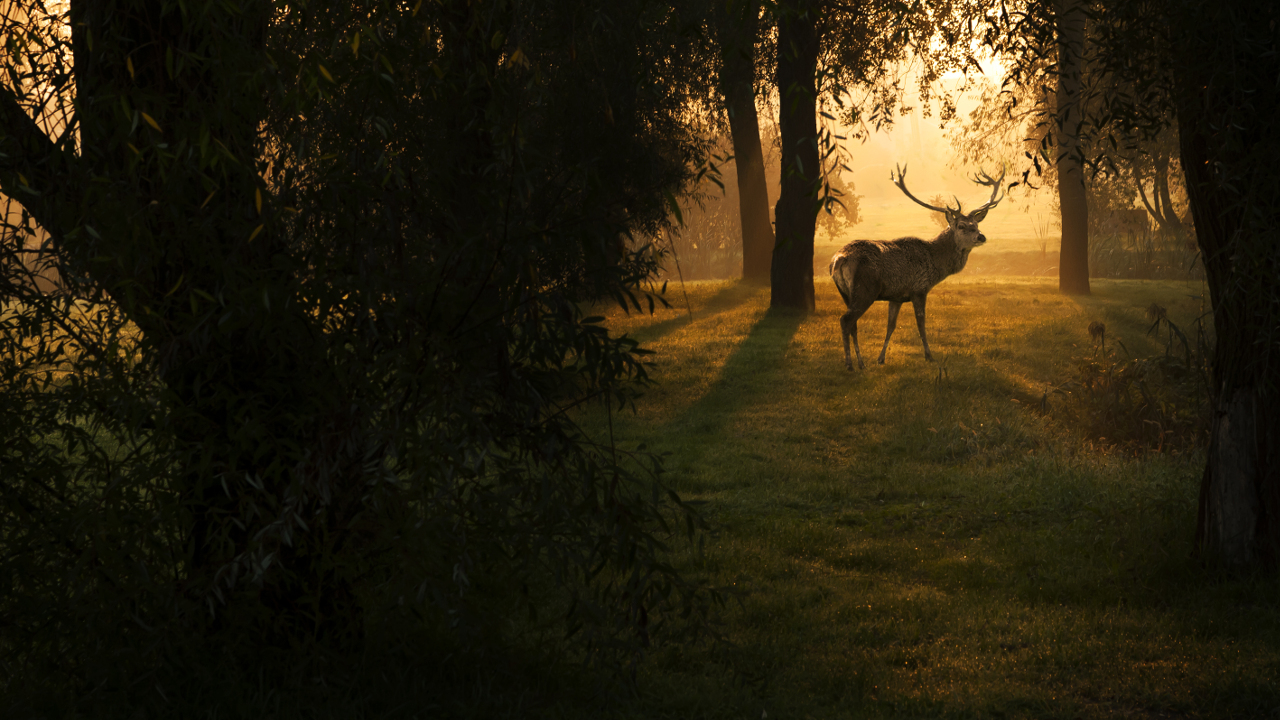 © Dark Moon Pictures/shutterstockNovella er skriven av Gunnhild Øyehaug og står på s. 254 i Signatur 2.______________________________________________________________________________________________________InnleiingKven har skrive novella? Når og kor blei ho utgitt?Novella «Hjorten i skogbrynet» er skriven av ...Ho blei utgitt ...______________________________________________________________________________________________________HovuddelFortell kort kva novella handlar om, med dine eigne ord.Novella handlar om ...__________________________________________________________________________________________________________Synsvinkelen: Med kven sine auge ser vi det som skjer i novella? Forklar kven som er «hovudpersonen» i novella og beskriv han:Det som er spesielt her er at ...______________________________________________________________________________________________________Novella er både litt trist og litt morosam. Kva skyldes dette? Finn sitat i teksten.Stemninga i novella er litt trist fordi ...Men det er også litt humoristisk med ein hjort som ønskjer ...For eksempel tenkjer han at … <sitat>______________________________________________________________________________________________________Mange noveller har ein overraskende slutt. Kva meiner du om slutten på denne novella?I slutten av novella tenkjer hjorten at ...______________________________________________________________________________________________________Kva er temaet i novella? Vel eit av forslaga under og grunngi valet ditt.Eg trur temaet kan vere å føle seg utanfor fordi ...Eg trur temaet er at det er viktigare å akseptere seg sjølv enn å drøyme om å vere ein ein ikkje er ...Eg meiner at temaet kan vere at mange ønskjer å vere annleis enn det dei er ....Eg meiner at temaet er kor viktig det er å bli «sett» av andre fordi ...Eg trur temaet i novella er einsemd ...______________________________________________________________________________________________________AvslutningLikte du novella?Eg likte novella fordi ...Eg likte ikkje novella fordi ...